Welcome back!The children have settled in so well and we arelooking forward to a busy and exciting term in Year 1.Our topic this half term is ‘Animal Kingdom!’ Our ongoing topic throughout this term is ‘Autumn’.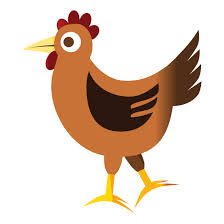 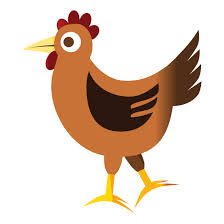 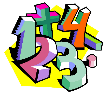 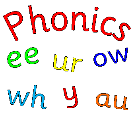 Year 1 NewsletterAutumn 1st Half2021-22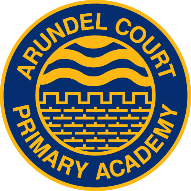 In Science, we will be learning…to identify and name common animalsto find out about different animal groupsto find out what animals eat and use the terms ‘herbivore’, ‘omnivore’ and ‘carnivore’to find out about how our senses help usWe are so excited to be having a visit from the Mucky Bucket Farm at school!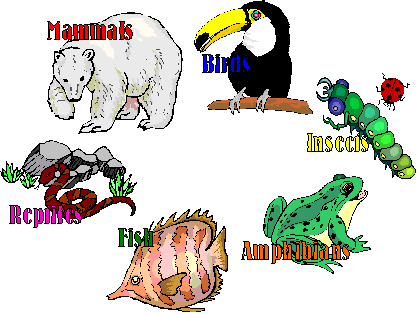 In History, we will be learning...to find out about our own history from when we were born to nowto find out how we have changed as we have got olderReading Raffle!If your child reads 4 or 5 times a week they are entered into a reading raffle. They will receive a small prize at the end of the week and entered into the half termly raffle where they can win different picture books.Book bags need to be in school every day. 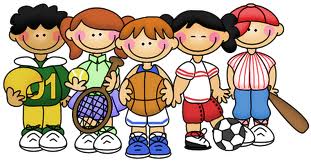 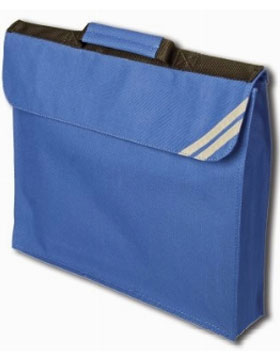 Reading Raffle!If your child reads 4 or 5 times a week they are entered into a reading raffle. They will receive a small prize at the end of the week and entered into the half termly raffle where they can win different picture books.Book bags need to be in school every day. 